Министерство образования Тульской областиГОСУДАРСТВЕННОЕ ПРОФЕССИОНАЛЬНОЕ ОБРАЗОВАТЕЛЬНОЕ УЧРЕЖДЕНИЕ ТУЛЬСКОЙ ОБЛАСТИ«ТУЛЬСКИЙ ГОСУДАРСТВЕННЫЙ КОММУНАЛЬНО-СТРОИТЕЛЬНЫЙ ТЕХНИКУМ»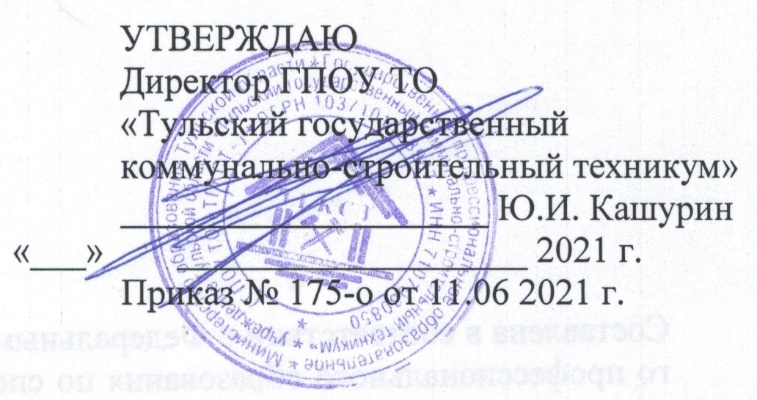 РАБОЧАЯ ПРОГРАММА УЧЕБНОЙ ДИСЦИПЛИНЫОП.02 ТЕХНИЧЕСКАЯ МЕХАНИКАспециальности08.02.06 «Строительство и эксплуатация городских путей сообщения»Тула 2021Составлена в соответствии с федеральным государственным образовательным стандартом среднего профессионального образования по специальности 08.02.06 «Строительство и эксплуатация городских путей сообщения», утвержденным приказом Министерства образования и науки РФ № 31 от 15 января 2018 г. и примерной основной образовательной программой, зарегистрированной в государственном реестре примерных основных образовательных программ № 49946.Разработчик: Золотова Е.В., преподаватель ГПОУ ТО «Тульский государственный коммунально-строительный техникум».Рецензент: Солдатенков Н.К., генеральный директор ООО «ИКАР»СОДЕРЖАНИЕ1. ОБЩАЯ ХАРАКТЕРИСТИКА РАБОЧЕЙ ПРОГРАММЫ УЧЕБНОЙ ДИСЦИПЛИНЫ ТЕХНИЧЕСКАЯ МЕХАНИКА1.1. Область применения рабочей программыРабочая программа учебной дисциплины является частью основной образовательной программы в соответствии с федеральным государственным образовательным стандартом среднего профессионального образования по специальности 08.02.06 «Строительство и эксплуатация городских путей сообщения», утвержденным приказом Министерства образования и науки РФ от 15 января 2018 г. № 31, зарегистрированным в Министерстве юстиции Российской Федерации 06 февраля 2018 года, регистрационный № 49946, входящим в укрупнённую группу 08.00.00 Техника и технологии строительства.Образовательная деятельность при освоении отдельных компонентов учебной дисциплины «Техническая механика» организуется в форме практической подготовки.1.2. Место дисциплины в структуре основной профессиональной образовательной программыУчебная дисциплина «Техническая механика» принадлежит к профессиональному циклу.Учебная дисциплина «Техническая механика» обеспечивает формирование профессиональных, общих компетенций и личностных результатов по всем видам деятельности ФГОС по специальности  08.02.06 «Строительство и эксплуатация городских путей сообщения». Особое значение дисциплина имеет при формировании и развитии ОК 1; ОК 2; ОК 3; ПК 1.2; ЛР 4, ЛР 7, ЛР 10, ЛР 13-ЛР 171.3. Цель и планируемые результаты освоения дисциплины:2. СТРУКТУРА И СОДЕРЖАНИЕ УЧЕБНОЙ ДИСЦИПЛИНЫ2.1. Объем учебной дисциплины и виды учебной работы 2.2. Тематический план и содержание учебной дисциплины 3. УСЛОВИЯ РЕАЛИЗАЦИИ ПРОГРАММЫ УЧЕБНОЙ ДИСЦИПЛИНЫРабочая программа может быть реализована с применением электронного обучения и дистанционных образовательных технологий.3.1. Требования к материально-техническому обеспечению.Для реализации программы учебной дисциплины «Техническая механика» предусмотрены следующие специальные помещения:Кабинет технической механики оснащен необходимым для реализации программы учебной дисциплины оборудованием:рабочее место преподавателя – 1 (стол, стул);посадочные места по количеству обучающихся – 28 (стол, стулья);комплект учебно-наглядных пособий «Техническая механика»;виды опорных частей - 3;виды прокатных профилей - 10;виды соединений (заклепочное, болтовое, сварное).Технические средства обучения:мультимедийный проектор;экран;компьютер..3.2. Информационное обеспечение реализации программыДля реализации программы библиотечный фонд образовательной организации имеет печатные и/или электронные образовательные и информационные ресурсы, рекомендуемые для использования в образовательном процессе.3.2.1. Печатные изданияСетков В.И. Техническая механика для строительных специальностей: уеб. пособие для студ. сред. Проф. образования / В.И. Сетков. -2-е изд., стер. - М.: Издательский центр «Академия», 2018. Сетков В.И. Сборник задач по технической механике: учеб. пособие для студ. сред. проф. образования / В.И .Сетков. - 5-е изд. стер. - М.: Издательский центр «Академия», 2018. Аркуша А.И. Техническая механика. Теоретическая механика и сопротивление материалов: Учеб. для средних проф. учеб. заведений / А.И. Аркуша. -7-е изд., стер. - М.: Высш.шк., 2019. Эрдеди А.А. Техническая механика: учебник для студ. учреждений сред. проф. образования/ А.А. Эрдеди, Н.А. Эрдеди.- М.: Издательский центр «Академия», 2019. – 582 с.3.2.2. Электронные издания (электронные ресурсы) Teormech [Электронный ресурс], режим доступа: http://teormech.ru/index.php/pages/about;Sopromato.ru [ Электронный ресурс], режим доступа :http://sopromato.ru/Строительная механика [ Электронный ресурс], режим доступа :http://stroitmeh.ru/3.2.3. Дополнительные источники Олофинская, В.П. Техническая механика. Курс лекций с вариантами практических и тестовых заданий. Учебное пособие. М., ФОРУМ, 2018 г.- 352с.Олофинская, В.П. Техническая механика. Сборник тестовых заданий по технической механике. Учебное пособие. М., ФОРУМ, 2018 г.- 352с.Мухин Н.В. Статика сооружений: Учебное пособие для техникумов. / Мухин Н.В., Першин А.Н., Шишман Б.А. Статика сооружений: Учебное пособие для техникумов. - М.: Высш. школа, 2018.Аркуша А.И. Руководство к решению задач по теоретической механике. – М. : Высшая школа, 2019.ГОСТ 8609 – 86 Сталь прокатная угловая равнополочная.ГОСТ 8510 – 86 Сталь прокатная угловая неравнополочная.ГОСТ 8510 – 86 Сталь прокатная – балки двутавровые.ГОСТ 8240 – 72 Сталь прокатная – швеллеры.СНиП II - 23-81*. Стальные конструкции. – М.: Стройиздат, 1984.СН 528 – 80 Перечень единиц физических величин, подлежащих применению в строительстве. – М.: Стройиздат, 1981. 4. КОНТРОЛЬ И ОЦЕНКА РЕЗУЛЬТАТОВ ОСВОЕНИЯ УЧЕБНОЙ ДИСЦИПЛИНЫСОГЛАСОВАНОЗаместитель директора по учебной работе ГПОУ ТО «ТГКСТ»___________ В.Г. Цибикова«__»      _______2021 г.СОГЛАСОВАНОНачальник научно-методического центра ГПОУ ТО «ТГКСТ»____________ Л.В. Маслова«__»______         2021 г.ОДОБРЕНАпредметной (цикловой) комиссией общепрофессиональных дисциплин и специальности 08.02.01 «Строительство и эксплуатация зданий и сооружений»Протокол № 10« 26 »  мая      2021 г.Председатель цикловой комиссии___________ Е.В. Золотова ОБЩАЯ ХАРАКТЕРИСТИКА РАБОЧЕЙ ПРОГРАММЫ УЧЕБНОЙ ДИСЦИПЛИНЫ4СТРУКТУРА И СОДЕРЖАНИЕ УЧЕБНОЙ ДИСЦИПЛИНЫ 5УСЛОВИЯ РЕАЛИЗАЦИИ УЧЕБНОЙ ДИСЦИПЛИНЫ16КОНТРОЛЬ И ОЦЕНКА РЕЗУЛЬТАТОВ ОСВОЕНИЯ УЧЕБНОЙ ДИСЦИПЛИНЫ18Код ПК, ОК, ЛРУменияЗнанияОК 1ОК 2ОК 3ПК 1.2ЛР 4ЛР 7ЛР 10ЛР 13ЛР 14ЛР 15ЛР 16ЛР 17определять опорные реакции;определять положение центра тяжести плоских сечений;определять внутренние силовые факторы в произвольном сечении элемента, строить эпюры внутренних силовых факторов по длине элемента и напряжений по высоте сечения; определять геометрические характеристики сечений;выполнять расчеты на прочность, жесткость и устойчивость;выполнять кинематический анализ геометрической неизменяемости плоских стержневых систем;определять аналитическим и графическим способами усилия в стержнях ферм.условия равновесия абсолютно твердого тела под действием различных систем сил;момент силы относительно точки, момент пары сил;основные виды связей, реакции связей;виды нагрузок, виды расчетных схем;требования к строительным элементам и сооружениям;основные понятия и законы механики деформируемого тела, виды деформаций;прочностные характеристики материалов;геометрические характеристики плоских сечений;методы расчета на прочность, жесткость и устойчивость;условия геометрической неизменяемости стержневых систем.условия равновесия абсолютно твердого тела под действием различных систем сил;момент силы относительно точки, момент пары сил;основные виды связей, реакции связей;виды нагрузок, виды расчетных схем;требования к строительным элементам и сооружениям;основные понятия и законы механики деформируемого тела, виды деформаций;прочностные характеристики материалов;геометрические характеристики плоских сечений;методы расчета на прочность, жесткость и устойчивость;условия геометрической неизменяемости стержневых систем.Вид учебной работыОбъем часовОбъем образовательной программы 134Самостоятельная учебная нагрузка7 Всего учебных занятий 118Всего реализуемых в форме практической подготовки98в том числе:в том числе:теоретическое обучение52лабораторные работы-практические занятия66курсовая работа (проект)-Промежуточная аттестация проводится в форме экзамена9Наименованиеразделов и темСодержание учебного материала и формы организации деятельностиобучающихсяОбъем часовКоды компетенций и личностных результатов,формированию которыхспособствует элемент программы1234Раздел 1. Теоретическая механикаТема 1.Основные понятия и аксиомы статикиСодержание учебного материала2ОК 1 - ОК 3ПК 1.2ЛР 4ЛР 7ЛР 10ЛР 13 - ЛР 14Тема 1.Основные понятия и аксиомы статикиСодержание дисциплины. Роль и значение механики в строительстве. Материальная точка. Абсолютно твердое тело. Механическое движение. Равновесие. Аксиомы статики.2ОК 1 - ОК 3ПК 1.2ЛР 4ЛР 7ЛР 10ЛР 13 - ЛР 14Тема 1.Основные понятия и аксиомы статикиТематика практических занятий и лабораторных работОК 1 - ОК 3ПК 1.2ЛР 4ЛР 7ЛР 10ЛР 13 - ЛР 14Тема 1.Основные понятия и аксиомы статикиСамостоятельная работа обучающихсяОК 1 - ОК 3ПК 1.2ЛР 4ЛР 7ЛР 10ЛР 13 - ЛР 14Тема 1.2. Плоская система сходящихся силСодержание учебного материала2ОК 1 - ОК 3ПК 1.2ЛР 4ЛР 7ЛР 10ЛР 13 - ЛР 14Тема 1.2. Плоская система сходящихся силСистема сходящихся сил. Геометрическое условие равновесия системы. Теорема о равновесии трех непараллельных сил. Силовой многоугольник. Определение усилий в двух шарнирно-соединенных стержнях.Проекция силы на оси координат. Аналитическое определение равнодействующей системы. Аналитические уравнения системы. Методика решения задач на равновесие плоской системы сходящихся сил с использованием геометрического и аналитического уравнения равновесия.2ОК 1 - ОК 3ПК 1.2ЛР 4ЛР 7ЛР 10ЛР 13 - ЛР 14Тема 1.2. Плоская система сходящихся силТематика практических занятий и лабораторных работОпределение равнодействующей плоской системы сходящихся сил аналитическим и графическим способами.  (в форме практической подготовки)Определение усилий в шарнирно-соединенных стержнях кронштейна аналитическим и графическим способами. (в форме практической подготовки)4ОК 1 - ОК 3ПК 1.2ЛР 4ЛР 7ЛР 10ЛР 13 - ЛР 14Тема 1.2. Плоская система сходящихся силСамостоятельная работа обучающихсяРасчетно-графическая работа №1 «Определение усилий в стержнях кронштейна методом вырезания узлов аналитическим и графическим способами». 1ОК 1 - ОК 3ПК 1.2ЛР 4ЛР 7ЛР 10ЛР 13 - ЛР 141234Тема 1.3. Пара силСодержание учебного материала2ОК 1 - ОК 3ПК 1.2ЛР 4ЛР 7ЛР 10ЛР 13 - ЛР 14Тема 1.3. Пара силПонятие пары сил. Момент силы относительно точки, знак момента, условие равенства нулю. Вращающее действие пары сил на тело. Свойства пар. Условие равновесия пары сил.2ОК 1 - ОК 3ПК 1.2ЛР 4ЛР 7ЛР 10ЛР 13 - ЛР 14Тема 1.3. Пара силТематика практических занятий и лабораторных работОпределение момента силы относительно точки. Определение момента пары силы. (в форме практической подготовки)2ОК 1 - ОК 3ПК 1.2ЛР 4ЛР 7ЛР 10ЛР 13 - ЛР 14Тема 1.3. Пара силСамостоятельная работа обучающихсяОК 1 - ОК 3ПК 1.2ЛР 4ЛР 7ЛР 10ЛР 13 - ЛР 14Тема 1.4.Плоская система произвольно расположенных сил.Содержание учебного материала2ОК 1 - ОК 3ПК 1.2ЛР 4ЛР 7ЛР 10ЛР 13 - ЛР 14Тема 1.4.Плоская система произвольно расположенных сил.Главный вектор и главный момент плоской системы сил. Теорема Вариньона. Равновесие плоской системы сил. Три вида уравнений равновесия. Основные виды балочных опор, их реакции. Классификация нагрузок. Аналитическое определение опорных реакций систем.2ОК 1 - ОК 3ПК 1.2ЛР 4ЛР 7ЛР 10ЛР 13 - ЛР 14Тема 1.4.Плоская система произвольно расположенных сил.Тематика практических занятий и лабораторных работОпределение опорных реакций консольных балок. (в форме практической подготовки)Определение опорных реакций однопролетных балок. (в форме практической подготовки)4ОК 1 - ОК 3ПК 1.2ЛР 4ЛР 7ЛР 10ЛР 13 - ЛР 14Тема 1.4.Плоская система произвольно расположенных сил.Самостоятельная работа обучающихсяОК 1 - ОК 3ПК 1.2ЛР 4ЛР 7ЛР 10ЛР 13 - ЛР 14Тема 1.5.Центр тяжести тела. Центр тяжести плоских фигурСодержание учебного материала2ОК 1 - ОК 3ПК 1.2ЛР 4ЛР 7ЛР 10ЛР 13 - ЛР 14Тема 1.5.Центр тяжести тела. Центр тяжести плоских фигурСила тяжести. Центр тяжести тела как центр параллельных сил. Точка приложения силы тяжести. Координаты центра тяжести плоской фигуры. Статический момент площади плоской фигуры относительно оси; определение, единицы измерения, способ вычисления, свойства.Центры тяжести простых геометрических фигур и фигур, имеющих ось симметрии.Методика решения задач на определение положения центра тяжести фигур сложных сечений, составленных из простых геометрических фигур и из сечений и  стандартных профилей проката. (в форме практической подготовки)2ОК 1 - ОК 3ПК 1.2ЛР 4ЛР 7ЛР 10ЛР 13 - ЛР 141234Тематика практических занятий и лабораторных работ4Определение центра тяжести плоских фигур сложной формы.  (в форме практической подготовки)Определение положения центра тяжести сложных фигур составленных из профилей стандартного проката с одной или двумя осями симметрии. (в форме практической подготовки)4Самостоятельная работа обучающихсяРасчетно-графическая работа №2 «Определение центра тяжести фигур составленных из профилей стандартного проката».1Тема 1.6. Устойчивость равновесияСодержание учебного материала2ОК 1 - ОК 3ПК 1.2ЛР 4ЛР 7ЛР 10ЛР 13 - ЛР 14Тема 1.6. Устойчивость равновесияУстойчивое, неустойчивое и безразличное равновесие твердого тела. Условие равновесия твердого тела, имеющего ось вращения или неподвижную точку. Условие равновесия тела, имеющего опорную плоскость. Момент устойчивости и момент опрокидывания. Коэффициент устойчивости. (в форме практической подготовки)2ОК 1 - ОК 3ПК 1.2ЛР 4ЛР 7ЛР 10ЛР 13 - ЛР 14Тема 1.6. Устойчивость равновесияТематика практических занятий и лабораторных работОК 1 - ОК 3ПК 1.2ЛР 4ЛР 7ЛР 10ЛР 13 - ЛР 14Тема 1.6. Устойчивость равновесияСамостоятельная работа обучающихсяОК 1 - ОК 3ПК 1.2ЛР 4ЛР 7ЛР 10ЛР 13 - ЛР 14Раздел 2. Сопротивление материаловТема 2.1.  Основные положенияСодержание учебного материала2ОК 1 - ОК 3ПК 1.2ЛР 4ЛР 7ЛР 10ЛР 13 - ЛР 14Тема 2.1.  Основные положенияОсновные требования к строительным элементам, видам расчетов в сопротивлении материалов. Основные гипотезы и допущения о свойствах материалов. Упругие и пластические деформации. Классификация нагрузок и элементов конструкции.Метод сечений. Внутренние силовые факторы в общем случае нагружения бруса. Основные виды деформации бруса. Напряжение: полное, касательное, нормальное, единицы измерения. (в форме практической подготовки)2ОК 1 - ОК 3ПК 1.2ЛР 4ЛР 7ЛР 10ЛР 13 - ЛР 14Тема 2.1.  Основные положенияТематика практических занятий и лабораторных работОК 1 - ОК 3ПК 1.2ЛР 4ЛР 7ЛР 10ЛР 13 - ЛР 14Тема 2.1.  Основные положенияСамостоятельная работа обучающихсяОК 1 - ОК 3ПК 1.2ЛР 4ЛР 7ЛР 10ЛР 13 - ЛР 1412344Тема 2.2.Растяжение и сжатиеСодержание учебного материала4ОК 1 - ОК 3ПК 1.2ЛР 4ЛР 7ЛР 10ЛР 13 - ЛР 14ОК 1 - ОК 3ПК 1.2ЛР 4ЛР 7ЛР 10ЛР 13 - ЛР 14Тема 2.2.Растяжение и сжатиеПродольная сила, величина, знак, эпюры продольных сил. Нормальные напряжения в поперечных сечениях бруса (стержня). Эпюры нормальных напряжений по длине бруса (стержня). Продольные и поперечные деформации при растяжении (сжатии). Закон Гука. Коэффициент Пуассона. (в форме практической подготовки)4ОК 1 - ОК 3ПК 1.2ЛР 4ЛР 7ЛР 10ЛР 13 - ЛР 14ОК 1 - ОК 3ПК 1.2ЛР 4ЛР 7ЛР 10ЛР 13 - ЛР 14Тема 2.2.Растяжение и сжатиеМеханические испытания, механические характеристики. Диаграммы растяжения и сжатия пластичных и хрупких материалов, их механические характеристики. Предельные и допустимые напряжения. Коэффициент надежности по нагрузке, по материалу, по назначению и условиям работы. Расчеты на прочность при растяжении и сжатии. (в форме практической подготовки)4ОК 1 - ОК 3ПК 1.2ЛР 4ЛР 7ЛР 10ЛР 13 - ЛР 14ОК 1 - ОК 3ПК 1.2ЛР 4ЛР 7ЛР 10ЛР 13 - ЛР 14Тема 2.2.Растяжение и сжатиеТематика практических занятий и лабораторных работПостроение эпюр продольных сил, нормальных напряжений для ступенчатого бруса. (в форме практической подготовки)Расчет на прочность по допускаемым напряжениям и предельному состоянию. Определение деформации. (в форме практической подготовки)4ОК 1 - ОК 3ПК 1.2ЛР 4ЛР 7ЛР 10ЛР 13 - ЛР 14ОК 1 - ОК 3ПК 1.2ЛР 4ЛР 7ЛР 10ЛР 13 - ЛР 14Тема 2.2.Растяжение и сжатиеСамостоятельная работа обучающихсяОК 1 - ОК 3ПК 1.2ЛР 4ЛР 7ЛР 10ЛР 13 - ЛР 14ОК 1 - ОК 3ПК 1.2ЛР 4ЛР 7ЛР 10ЛР 13 - ЛР 14Тема 2.3.Практический расчет на срез и смятиеСодержание учебного материала22ОК 1 - ОК 3ПК 1.2ЛР 4ЛР 7ЛР 10ЛР 13 - ЛР 14Тема 2.3.Практический расчет на срез и смятиеСрез и смятие. Основные расчетные предпосылки и расчетные формулы, условности расчета. Расчеты на срез и смятие заклепочных, болтовых, сварных соединений и сопряжений на деревянных врубках по предельному состоянию. (в форме практической подготовки)22ОК 1 - ОК 3ПК 1.2ЛР 4ЛР 7ЛР 10ЛР 13 - ЛР 14Тема 2.3.Практический расчет на срез и смятиеТематика практических занятий и лабораторных работРасчет на прочность болтовых, заклепочных и сварных соединений при срезе и смятии. Проверка прочности соединения. (в форме практической подготовки)22ОК 1 - ОК 3ПК 1.2ЛР 4ЛР 7ЛР 10ЛР 13 - ЛР 14Тема 2.3.Практический расчет на срез и смятиеСамостоятельная работа обучающихсяОК 1 - ОК 3ПК 1.2ЛР 4ЛР 7ЛР 10ЛР 13 - ЛР 1412344Тема 2.4.Геометрические характеристики плоских сеченийСодержание учебного материала2ОК 1 - ОК 3ПК 1.2ЛР 4ЛР 7ЛР 10ЛР 13 - ЛР 14ОК 1 - ОК 3ПК 1.2ЛР 4ЛР 7ЛР 10ЛР 13 - ЛР 14Тема 2.4.Геометрические характеристики плоских сеченийПонятие о геометрических характеристиках плоских сечений бруса. Моменты инерции: осевой, полярный, центробежный. Зависимость между моментами инерции относительно параллельных осей. Главные оси, главные моменты инерции. Моменты инерции простых сечений: прямоугольного, круглого и кольцевого сечения. Определение главных центральных моментов инерции сложных сечений, составленных из простых  геометрических фигур и стандартных прокатных профилей. (в форме практической подготовки)2ОК 1 - ОК 3ПК 1.2ЛР 4ЛР 7ЛР 10ЛР 13 - ЛР 14ОК 1 - ОК 3ПК 1.2ЛР 4ЛР 7ЛР 10ЛР 13 - ЛР 14Тема 2.4.Геометрические характеристики плоских сеченийТематика практических занятий и лабораторных работ4ОК 1 - ОК 3ПК 1.2ЛР 4ЛР 7ЛР 10ЛР 13 - ЛР 14ОК 1 - ОК 3ПК 1.2ЛР 4ЛР 7ЛР 10ЛР 13 - ЛР 14Тема 2.4.Геометрические характеристики плоских сеченийОпределение моментов инерции сложных фигур, составленных из простых геометрических фигур. (в форме практической подготовки)Определение моментов инерции фигур из стандартных прокатных профилей. (в форме практической подготовки)4ОК 1 - ОК 3ПК 1.2ЛР 4ЛР 7ЛР 10ЛР 13 - ЛР 14ОК 1 - ОК 3ПК 1.2ЛР 4ЛР 7ЛР 10ЛР 13 - ЛР 14Тема 2.4.Геометрические характеристики плоских сеченийСамостоятельная работа обучающихсяОК 1 - ОК 3ПК 1.2ЛР 4ЛР 7ЛР 10ЛР 13 - ЛР 14ОК 1 - ОК 3ПК 1.2ЛР 4ЛР 7ЛР 10ЛР 13 - ЛР 14Тема 2.5.Поперечный изгиб прямого брусаСодержание учебного материала33ОК 1 - ОК 3ПК 1.2ЛР 4ЛР 7ЛР 10ЛР 13 - ЛР 14Тема 2.5.Поперечный изгиб прямого брусаОсновные понятия и определения. Внутренние силовые факторы в поперечном сечении бруса. Зависимости между распределенной нагрузкой, поперечной силой и изгибающим моментом. Свойства контуров эпюр. Построение эпюр поперечных сил и изгибающих моментов для статически определимых балок.33ОК 1 - ОК 3ПК 1.2ЛР 4ЛР 7ЛР 10ЛР 13 - ЛР 14Тема 2.5.Поперечный изгиб прямого брусаЧистый изгиб. Нормальные напряжения в произвольной точке поперечного сечения балки. Эпюра нормальных напряжений; единицы измерения. Касательные напряжения при изгибе. Формула Журавского. Эпюры касательных напряжений для балок прямоугольного и двутаврового сечений. Моменты сопротивления для простых сечений. Расчет балок на прочность и жесткостьПонятие о линейных и угловых перемещениях при изгибе. Формула Мора для определения перемещений. (в форме практической подготовки)33ОК 1 - ОК 3ПК 1.2ЛР 4ЛР 7ЛР 10ЛР 13 - ЛР 141234Тематика практических занятий и лабораторных работ12Построение эпюр поперечных сил и изгибающих моментов для консольных балок . (в форме практической подготовки)Построение эпюр поперечных сил и изгибающих моментов для балок на двух опорах. (в форме практической подготовки)Расчет балок на прочность и жесткость, подбор сечения. (в форме практической подготовки)12Контрольные работы. Построение эпюр поперечных сил и изгибающих моментов, подбор сечения из условия прочности и жесткости, проверка несущей способности.1Самостоятельная работа обучающихсяРасчетно-графическая работа №3 «Построение эпюр поперечных сил и изгибающих моментов для консольных балок и балок на двух опорах с подбором сечения и проверкой на прочность».1Тема 2.6.Сдвиг и кручениеСодержание учебного материала2ОК 1 - ОК 3ПК 1.2ЛР 4ЛР 7ЛР 10ЛР 13 - ЛР 14Тема 2.6.Сдвиг и кручениеЧистый сдвиг. Деформация сдвига. Закон Гука для сдвига. Модуль сдвига.Кручение. Деформации при кручении. Основные гипотезы. Внутренние силовые факторы при кручении. Эпюры крутящих моментов. Угол закручивания. Напряжения и деформации при кручении. Виды расчетов на прочность. Расчет на жесткость. (в форме практической подготовки)2ОК 1 - ОК 3ПК 1.2ЛР 4ЛР 7ЛР 10ЛР 13 - ЛР 14Тема 2.6.Сдвиг и кручениеТематика практических занятий и лабораторных работ2ОК 1 - ОК 3ПК 1.2ЛР 4ЛР 7ЛР 10ЛР 13 - ЛР 14Тема 2.6.Сдвиг и кручениеПостроение эпюры крутящих моментов. Выбор рационального сечения вала. Проверить вал на прочность и жесткость. (в форме практической подготовки)2ОК 1 - ОК 3ПК 1.2ЛР 4ЛР 7ЛР 10ЛР 13 - ЛР 14Тема 2.6.Сдвиг и кручениеСамостоятельная работа обучающихсяОК 1 - ОК 3ПК 1.2ЛР 4ЛР 7ЛР 10ЛР 13 - ЛР 141234Тема 2.7.Устойчивость центрально-сжатых стержнейСодержание учебного материала2ОК 1 - ОК 3ПК 1.2ЛР 4ЛР 7ЛР 10ЛР 13 - ЛР 14Тема 2.7.Устойчивость центрально-сжатых стержнейПонятие об устойчивом и неустойчивом равновесии. Продольный изгиб. Критическая сила. Критическое напряжение. Гибкость стержня. Пределы применимости формулы Эйлера. Эмпирическая формула Ясинского-Тетмайера.Расчет центрально-сжатых стержней на устойчивость по предельному состоянию с использованием коэффициента продольного изгиба. Условие устойчивости. (в форме практической подготовки)2ОК 1 - ОК 3ПК 1.2ЛР 4ЛР 7ЛР 10ЛР 13 - ЛР 14Тема 2.7.Устойчивость центрально-сжатых стержнейТематика практических занятий и лабораторных работОпределение критической силы для стержней большой гибкости. Использование эмпирической формулы Ясинского-Тетмайера. Расчет на устойчивость с использованием коэффициента продольного изгиба, подбор сечений. (в форме практической подготовки)4ОК 1 - ОК 3ПК 1.2ЛР 4ЛР 7ЛР 10ЛР 13 - ЛР 14Тема 2.7.Устойчивость центрально-сжатых стержнейСамостоятельная работа обучающихсяРасчетно-графическая работа №4 «Определение критической силы для стержней, подбор сечения с расчетом на устойчивость».1ОК 1 - ОК 3ПК 1.2ЛР 4ЛР 7ЛР 10ЛР 13 - ЛР 14Тема 2.8.Понятие о действии динамических и повторно-переменных нагрузокСодержание учебного материала2  ОК 1 - ОК 3ПК 1.2ЛР 4ЛР 7ЛР 10ЛР 13 - ЛР 14Тема 2.8.Понятие о действии динамических и повторно-переменных нагрузокОсновные понятия о действии динамических нагрузок. Расчет при известных силах инерции. Приближенный расчет на удар. Понятие об усталости. Прочность при переменных напряжениях. (в форме практической подготовки)2  ОК 1 - ОК 3ПК 1.2ЛР 4ЛР 7ЛР 10ЛР 13 - ЛР 14Тема 2.8.Понятие о действии динамических и повторно-переменных нагрузокТематика практических занятий и лабораторных работОК 1 - ОК 3ПК 1.2ЛР 4ЛР 7ЛР 10ЛР 13 - ЛР 14Тема 2.8.Понятие о действии динамических и повторно-переменных нагрузокСамостоятельная работа обучающихсяОК 1 - ОК 3ПК 1.2ЛР 4ЛР 7ЛР 10ЛР 13 - ЛР 14Раздел 3. Статика сооруженийТема 3.1.Основные положенияИсследование геометрической неизменяемости плоских стержневых системСодержание учебного материала2ОК 1 - ОК 3ПК 1.2ЛР 4ЛР 7ЛР 10ЛР 13 - ЛР 14Тема 3.1.Основные положенияИсследование геометрической неизменяемости плоских стержневых системЗадачи раздела «Статика сооружений», связь с теоретической механикой, сопротивление материалов и смежными специальными дисциплинами. Основные рабочие гипотезы.Геометрически неизменяемые и изменяемые системы. Степени свободы. Необходимые условия геометрической  неизменяемости. Анализ геометрической структуры сооружений. Мгновенно изменяемые системы. (в форме практической подготовки)2ОК 1 - ОК 3ПК 1.2ЛР 4ЛР 7ЛР 10ЛР 13 - ЛР 14Тема 3.1.Основные положенияИсследование геометрической неизменяемости плоских стержневых системТематика практических занятий и лабораторных работОК 1 - ОК 3ПК 1.2ЛР 4ЛР 7ЛР 10ЛР 13 - ЛР 14Тема 3.1.Основные положенияИсследование геометрической неизменяемости плоских стержневых системСамостоятельная работа обучающихсяОК 1 - ОК 3ПК 1.2ЛР 4ЛР 7ЛР 10ЛР 13 - ЛР 141234Тема 3.2.Многопролетные статически определимые (шарнирные) балкиСодержание учебного материала2ОК 1 - ОК 3ПК 1.2ЛР 4ЛР 7ЛР 10ЛР 13 - ЛР 14Тема 3.2.Многопролетные статически определимые (шарнирные) балкиОсновные сведения. Условие статической неопределимости и геометрической неизменяемости. Анализ геометрической структуры. Типы шарнирных балок. Схемы взаимодействия. Построение эпюр поперечных сил и изгибающих моментов. Понятие о наивыгоднейшем расположении шарниров в балке. (в форме практической подготовки)2ОК 1 - ОК 3ПК 1.2ЛР 4ЛР 7ЛР 10ЛР 13 - ЛР 14Тема 3.2.Многопролетные статически определимые (шарнирные) балкиТематика практических занятий и лабораторных работПостроение схем взаимодействия (этажных схем) многопролетных статически определимых балок. (в форме практической подготовки)Построение эпюр поперечных сил и изгибающих моментов. (в форме практической подготовки)4ОК 1 - ОК 3ПК 1.2ЛР 4ЛР 7ЛР 10ЛР 13 - ЛР 14Тема 3.2.Многопролетные статически определимые (шарнирные) балкиСамостоятельная работа обучающихсяРасчетно-графическая работа №5 «Построение эпюр поперечных сил и изгибающих моментов для многопролетных статически определимых (шарнирных) балок».1ОК 1 - ОК 3ПК 1.2ЛР 4ЛР 7ЛР 10ЛР 13 - ЛР 14Тема 3.3.Статически определимые плоские рамыСодержание учебного материала2ОК 1 - ОК 3ПК 1.2ЛР 4ЛР 7ЛР 10ЛР 13 - ЛР 14Тема 3.3.Статически определимые плоские рамыОбщие сведения о рамных конструкциях. Анализ статической определимости рамных систем. Определение лишних связей. Определение внутренних силовых факторов. Построение эпюр продольных сил, поперечных сил и изгибающих моментов. Проверка правильности построения эпюр. (в форме практической подготовки)2ОК 1 - ОК 3ПК 1.2ЛР 4ЛР 7ЛР 10ЛР 13 - ЛР 14Тема 3.3.Статически определимые плоские рамыТематика практических занятий и лабораторных работПостроение эпюр продольных и поперечных сил, изгибающих моментов для консольных рам. (в форме практической подготовки)Построение эпюр для двухшарнирных рам. (в форме практической подготовки)4ОК 1 - ОК 3ПК 1.2ЛР 4ЛР 7ЛР 10ЛР 13 - ЛР 14Тема 3.3.Статически определимые плоские рамыСамостоятельная работа обучающихсяОК 1 - ОК 3ПК 1.2ЛР 4ЛР 7ЛР 10ЛР 13 - ЛР 141234Тема 3.4.Трехшарнирные аркиСодержание учебного материала2ОК 1 - ОК 3ПК 1.2ЛР 4ЛР 7ЛР 10ЛР 13 - ЛР 14Тема 3.4.Трехшарнирные аркиОбщие сведения об арках. Типы арок и их элементы. Определение опорных реакций. Аналитический способ расчета трехшарнирной арки. Внутренние силовые факторы. Понятие о расчете арки с затяжкой. Выбор рационального очертания оси арки.(в форме практической подготовки)2ОК 1 - ОК 3ПК 1.2ЛР 4ЛР 7ЛР 10ЛР 13 - ЛР 14Тема 3.4.Трехшарнирные аркиТематика практических занятий и лабораторных работОпределить внутренние силовые факторы в произвольном сечении арки.(в форме практической подготовки)2ОК 1 - ОК 3ПК 1.2ЛР 4ЛР 7ЛР 10ЛР 13 - ЛР 14Тема 3.4.Трехшарнирные аркиСамостоятельная работа обучающихсяОК 1 - ОК 3ПК 1.2ЛР 4ЛР 7ЛР 10ЛР 13 - ЛР 14Тема 3.5.Статически определимые плоские фермыСодержание учебного материала2ОК 1 - ОК 3ПК 1.2ЛР 4ЛР 7ЛР 10ЛР 13 - ЛР 14Тема 3.5.Статически определимые плоские фермыОбщие сведении о фермах. Классификация ферм: по назначению, направлению опорных реакций, очертанию поясов, типу решетки. Образованию простейших ферм. Условия геометрической неизменяемости и статической определимости ферм.2ОК 1 - ОК 3ПК 1.2ЛР 4ЛР 7ЛР 10ЛР 13 - ЛР 14Тема 3.5.Статически определимые плоские фермыОпределение опорных реакций и усилий в стержнях фермы аналитическим графическим способом, построения диаграммы Максвелла-Кремоны. (в форме практической подготовки)2ОК 1 - ОК 3ПК 1.2ЛР 4ЛР 7ЛР 10ЛР 13 - ЛР 14Тема 3.5.Статически определимые плоские фермыТематика практических занятий и лабораторных работОпределение опорных реакций и усилий в стержнях фермы путем вырезания узлов аналитическим способом и  методом  построения диаграммы Максвелла-Кремоны. (в форме практической подготовки)6ОК 1 - ОК 3ПК 1.2ЛР 4ЛР 7ЛР 10ЛР 13 - ЛР 14Тема 3.5.Статически определимые плоские фермыСамостоятельная работа обучающихсяРасчетно-графическая работа №6 «Определение опорных реакций и усилий в стержнях фермы путем вырезания узлов аналитическим способом и  методом  построения диаграммы Максвелла-Кремоны».1ОК 1 - ОК 3ПК 1.2ЛР 4ЛР 7ЛР 10ЛР 13 - ЛР 14Тема 3.6. Определение перемещений в статически определимых плоских системахСодержание учебного материала2ОК 1 - ОК 3ПК 1.2ЛР 4ЛР 7ЛР 10ЛР 13 - ЛР 14Тема 3.6. Определение перемещений в статически определимых плоских системахОбщие сведения. Необходимость определения перемещений. Общий принцип обозначения перемещений. Формула Мора для элемента сооружения, испытывающего совместную деформацию изгиба с растяжением (сжатием). Определение перемещения методом Мора с использованием правила Верещагина. Определение перемещений в статически определимых рамах с использованием формулы Карнаухова. (в форме практической подготовки)2ОК 1 - ОК 3ПК 1.2ЛР 4ЛР 7ЛР 10ЛР 13 - ЛР 14Тема 3.6. Определение перемещений в статически определимых плоских системахТематика практических занятий и лабораторных работРешение задач по определению перемещения. (в форме практической подготовки)2ОК 1 - ОК 3ПК 1.2ЛР 4ЛР 7ЛР 10ЛР 13 - ЛР 14Тема 3.6. Определение перемещений в статически определимых плоских системахСамостоятельная работа обучающихсяОК 1 - ОК 3ПК 1.2ЛР 4ЛР 7ЛР 10ЛР 13 - ЛР 141234Тема 3.7.Основы расчета статически неопределимых систем методом силСодержание учебного материала2ОК 1 - ОК 3ПК 1.2ЛР 4ЛР 7ЛР 10ЛР 13 - ЛР 14Тема 3.7.Основы расчета статически неопределимых систем методом силСтатически неопределимые системы. Степень статической неопределимости. Каноническое уравнение метода сил. Принцип и порядок расчета. Применение метода сил к расчету статически неопределимых однопролетных балок и простейших рам с одним неизвестным. Выбор рациональных систем. Проверка правильности построения эпюр. (в форме практической подготовки)2ОК 1 - ОК 3ПК 1.2ЛР 4ЛР 7ЛР 10ЛР 13 - ЛР 14Тема 3.7.Основы расчета статически неопределимых систем методом силТематика практических занятий и лабораторных работОК 1 - ОК 3ПК 1.2ЛР 4ЛР 7ЛР 10ЛР 13 - ЛР 14Тема 3.7.Основы расчета статически неопределимых систем методом силСамостоятельная работа обучающихсяОК 1 - ОК 3ПК 1.2ЛР 4ЛР 7ЛР 10ЛР 13 - ЛР 14Тема 3.8.Неразрезные балкиСодержание учебного материала2ОК 1 - ОК 3ПК 1.2ЛР 4ЛР 7ЛР 10ЛР 13 - ЛР 14Тема 3.8.Неразрезные балкиОбщие сведения о многопролетных неразрезных балках. Уравнение трех моментов, его применение к расчету балок с заделанными концами и консолями. Определение изгибающего момента и поперечной силы в произвольном сечении. Определение опорных реакций. Расчет неразрезных балок с равными пролетами по таблице при равномерно-распределенной нагрузке. (в форме практической подготовки)2ОК 1 - ОК 3ПК 1.2ЛР 4ЛР 7ЛР 10ЛР 13 - ЛР 14Тема 3.8.Неразрезные балкиТематика практических занятий и лабораторных работУравнение двух моментов. Построение эпюр поперечных сил и изгибающих моментов для неразрезных балок.(в форме практической подготовки)4ОК 1 - ОК 3ПК 1.2ЛР 4ЛР 7ЛР 10ЛР 13 - ЛР 14Тема 3.8.Неразрезные балкиСамостоятельная работа обучающихся. Проработка конспектов занятий.Расчетно-графическая работа 7 «Расчет статически неопределимых балок».1ОК 1 - ОК 3ПК 1.2ЛР 4ЛР 7ЛР 10ЛР 13 - ЛР 14Тема 3.9.Подпорные стеныСодержание учебного материала2ОК 1 - ОК 3ПК 1.2ЛР 4ЛР 7ЛР 10ЛР 13 - ЛР 14Тема 3.9.Подпорные стеныОбщие сведения. Расчетные предпосылки теории предельного равновесия. Аналитическое определение активного давления (распора) и пассивного давления (отпора) сыпучего тела на подпорную стену. Распределение давления сыпучего тела по высоте подпорной стены. (в форме практической подготовки)2ОК 1 - ОК 3ПК 1.2ЛР 4ЛР 7ЛР 10ЛР 13 - ЛР 14Тема 3.9.Подпорные стеныТематика практических занятий и лабораторных работ2ОК 1 - ОК 3ПК 1.2ЛР 4ЛР 7ЛР 10ЛР 13 - ЛР 14Тема 3.9.Подпорные стены«Определение распора и отпора подпорной стены». (в форме практической подготовки)2ОК 1 - ОК 3ПК 1.2ЛР 4ЛР 7ЛР 10ЛР 13 - ЛР 14Тема 3.9.Подпорные стеныКонтрольные работы. Построение эпюр поперечных сил и изгибающих моментов, подбор сечения из условия прочности и жесткости, проверка несущей способности.2ОК 1 - ОК 3ПК 1.2ЛР 4ЛР 7ЛР 10ЛР 13 - ЛР 14Тема 3.9.Подпорные стеныСамостоятельная работа обучающихсяОК 1 - ОК 3ПК 1.2ЛР 4ЛР 7ЛР 10ЛР 13 - ЛР 14ИтогоИтого125Промежуточная аттестацияПромежуточная аттестация9ВсегоВсего134Результаты обученияКритерии оценкиФормы и методы оценкиПеречень умений, осваиваемых в рамках дисциплины:определять опорные реакции; определять положение центра тяжести плоских сечений;определять внутренние силовые факторы в произвольном сечении элемента, строить эпюры внутренних силовых факторов по длине элемента и напряжений по высоте сечения;определять геометрические характеристики сечений;выполнять расчеты на прочность, жесткость и устойчивость;выполнять кинематический анализ геометрической неизменяемости плоских стержневых систем;определять аналитическим и графическим способами усилия в стержнях ферм;«Отлично» - теоретическое содержание курса освоено полностью, без пробелов, умения сформированы, все предусмотренные программой учебные задания выполнены, качество их выполнения оценено высоко.«Хорошо» - теоретическое содержание курса освоено полностью, без пробелов, некоторые умения сформированы недостаточно, все предусмотренные программой учебные задания выполнены, некоторые виды заданий выполнены с ошибка-ми.«Удовлетворительно» - теоретическое содержание курса освоено частично, но пробелы не носят существенного характера, необходимые умения работы с освоенным материалом в основном сформированы, большинство предусмотренных программой обучения учебных заданий выполнено, некоторые из выполненных заданий содержат ошибки.«Неудовлетворительно» - теоретическое содержание курса не освоено, необходимые умения не сформированы.Устный опросТестированиеВыполнение индивидуальных заданий различной сложностиОценка выполнения практического задания (работы)Контрольная работаПеречень знаний, осваиваемых в рамках дисциплины:условия равновесия абсолютно твердого тела под действием различных систем сил;момент силы относительно точки, момент пары сил;основные виды связей, реакции связей;виды нагрузок, виды расчетных схем;требования к строительным элементам и сооружениям;основные понятия и законы механики деформируемого тела, виды деформаций;прочностные характеристики материалов;геометрические характеристики плоских сечений;методы расчета на прочность, жесткость и устойчивость;условия геометрической неизменяемости стержневых систем.«Отлично» - теоретическое содержание курса освоено полностью, без пробелов, умения сформированы, все предусмотренные программой учебные задания выполнены, качество их выполнения оценено высоко.«Хорошо» - теоретическое содержание курса освоено полностью, без пробелов, некоторые умения сформированы недостаточно, все предусмотренные программой учебные задания выполнены, некоторые виды заданий выполнены с ошибка-ми.«Удовлетворительно» - теоретическое содержание курса освоено частично, но пробелы не носят существенного характера, необходимые умения работы с освоенным материалом в основном сформированы, большинство предусмотренных программой обучения учебных заданий выполнено, некоторые из выполненных заданий содержат ошибки.«Неудовлетворительно» - теоретическое содержание курса не освоено, необходимые умения не сформированы.Устный опросТестированиеВыполнение индивидуальных заданий различной сложностиОценка выполнения практического задания (работы)Контрольная работа